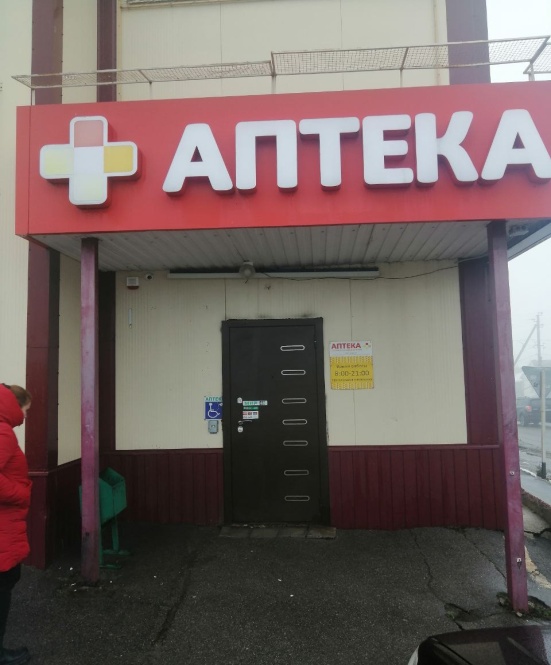 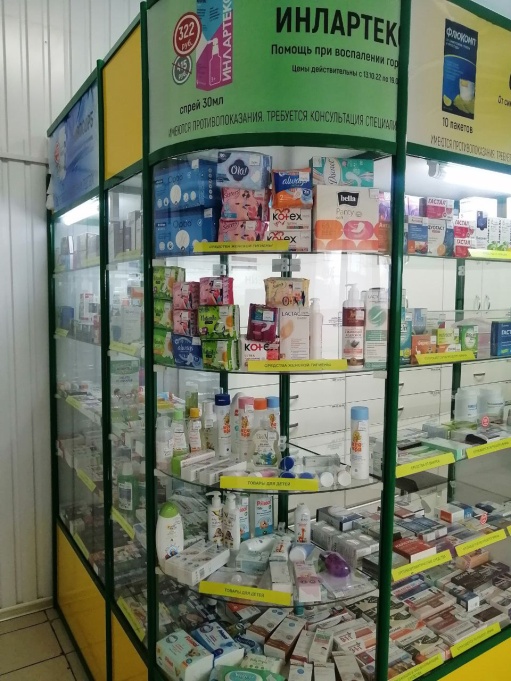 Аптека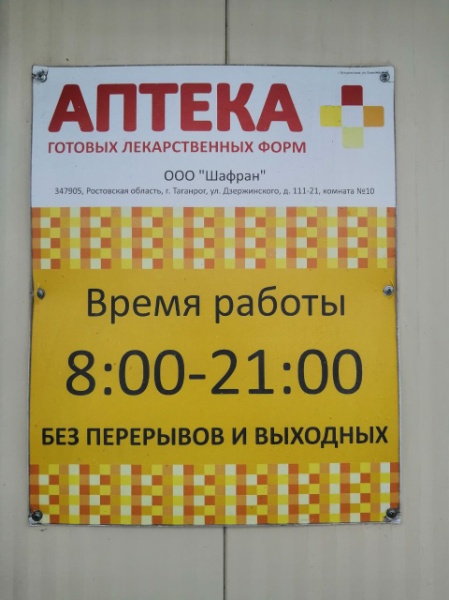 Информация:Адрес: г. Бутурлиновка, ул. Блинова, 7. График работы аптеки: Понедельник-воскресенье: 08:00-21:00Сайт: https://aptekiplus.ru/Программа лояльностиОбщая информацияСтаньте участником бонусной программы «АптекиПлюс» для более выгодных покупок.Получите быстро и легко бонусную карту в личном кабинете либо в аптеке.Воспользуйтесь преимуществами участия в бонусной программе. 1%от суммы покупки возвращается в виде плюсов. 99% от стоимости покупки можно оплатить плюсами. 100 приветственных плюсов начисляются после регистрации в бонусной программе и совершении первой покупки от 300 рублей. Доступны в течение 1 месяца с даты начисления. Для участников бонусной программы доступны персональные предложения и акции. Все персональные предложения и акции будут храниться в личном кабинете. Доступны в любое время.